Biology for Health SciencesChapter 3 Worksheet                             Name:Why is carbon considered the perfect “tinker toy”?What are the 4 groups of macromolecules?________________________________________________________________________________________________________________What are hydrocarbons?What are functional groups?What is a monomer?What is a polymer?Describe what is happening here: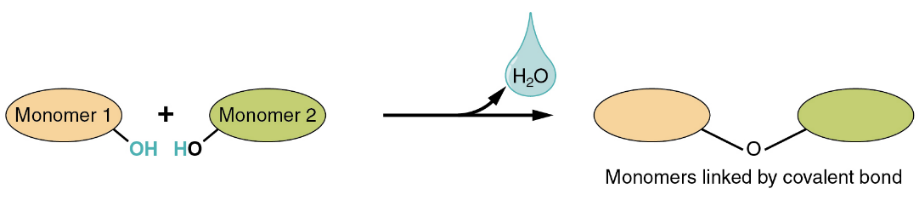 Describe what is happening here: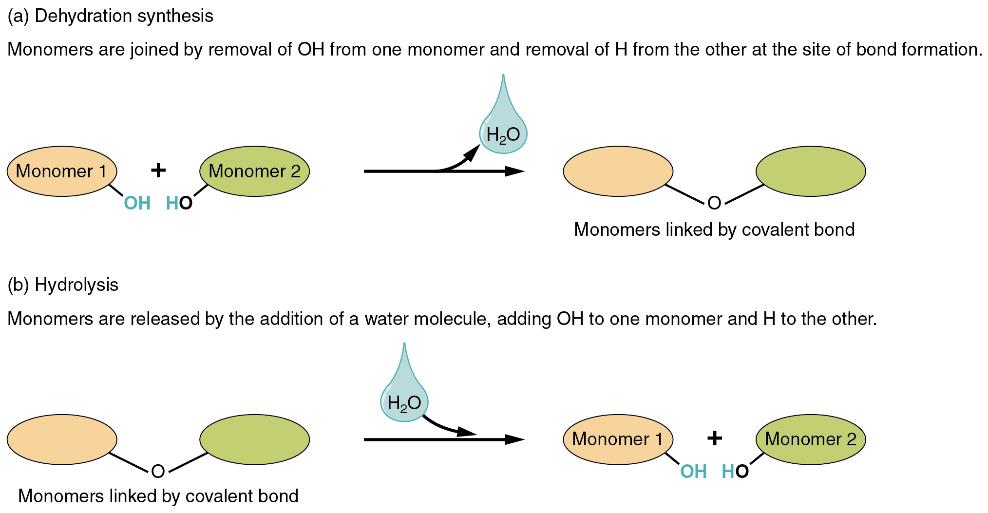 Carbohydrates are made up of what elements?  _________________________________What is the monomer of carbs? ______________________What is the covalent bond called that links monomers in carbs? _____________________Give an example of a monosaccharide: _____________________How many carbons are in a pentose sugar?  ______What are the 4 major classes of polysaccharides?What is the monomer of proteins? ___________________What is the covalent bond called that links monomers in proteins? _____________________Label the parts of the basic amino acid:____________________________________________________________________________________________________________ 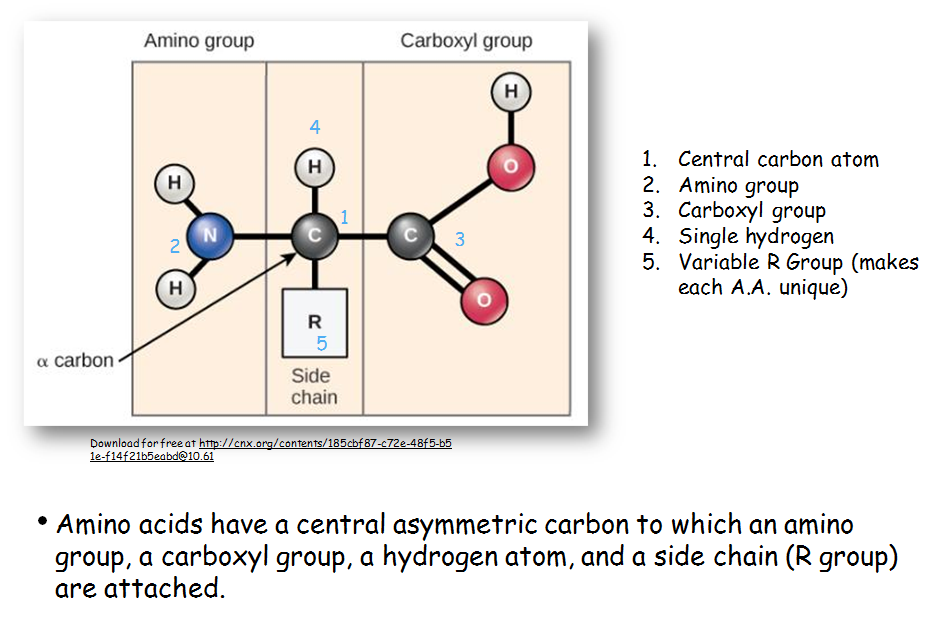 ___________________________How many amino acids are there? _______What are the 4 levels of organization of a protein?What can denature a protein to make it nonfunctional?What is the monomer of a nucleic acid? ________________________What is the covalent bond called that bonds monomers in a nucleic acid?  _________________A nucleotide is made of a _______________________, ______________________, and __________________.In DNA, the sugar is ______________________.In RNA, the sugar is ____________________.What are saturated fatty acids?What are unsaturated fatty acids?